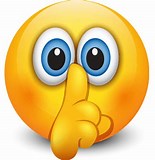 CONSTRUCTION HOURSConstruction starting and ending times are as follows:Monday – Friday		No earlier than 7 AM                                		No later than 6 PMSaturday           	          No earlier than 9 AM                                	          No later than 6 PMSunday                              Construction is not allowed on SundayObserved Holidays       	Construction is not allowed on any observed holiday